Тема: ФруктыОтчитайте стихи-договорки .Лучший фрукт для человека —Это, без сомненья, apple. [эппл] яблокоВ джунглях всяка обезьянаОбожает есть banana. [бэнэнэ] бананВиноград мы съели весь, Виноград иначе … grapes. [грэйпс]Не сравнить обычный овощ,С сочным апельсином, orange. [ориндж]Мой щенок, глупышка Рич,Стащил с тарелки персик peach [пич]К сентябрю в саду поспелаГруша, по английски, pear. [пэа]Больше брюквы, больше репы,Ананас люблю, pineapple.[пайнэпл]Клубнику ты скорей бери! Люблю клубнику - strawberry . [строубэри]Посмотрите видео и выучите названия фруктов. Повторите овощи.https://www.youtube.com/watch?v=utwgf_G91EoРаскраски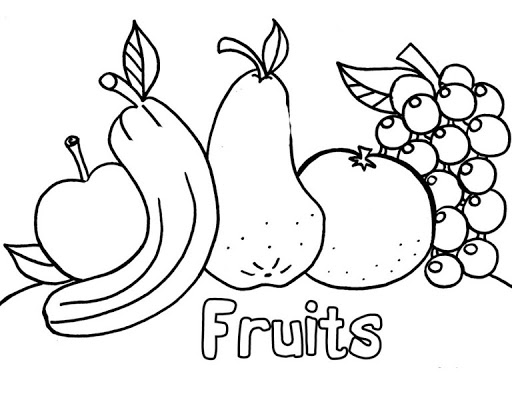 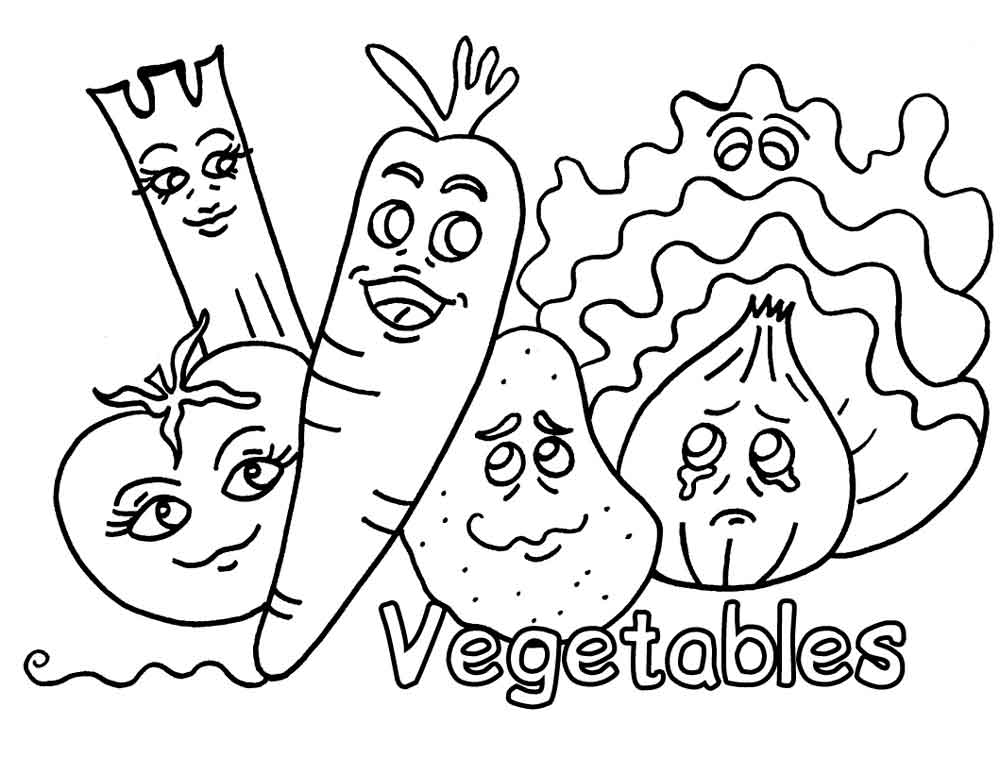 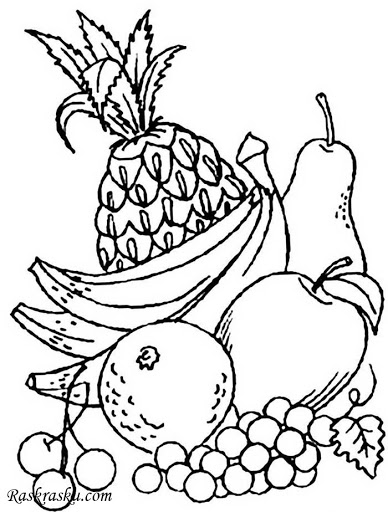 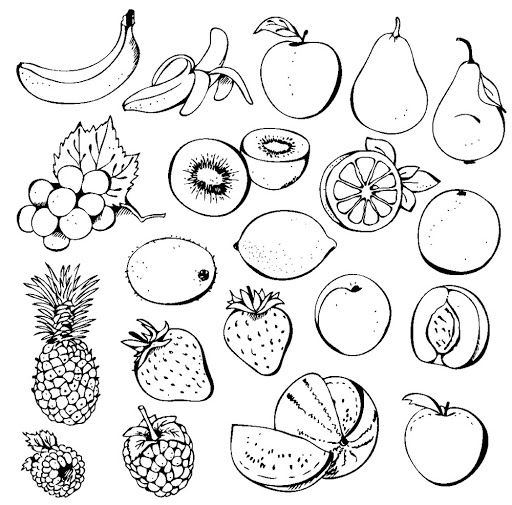 